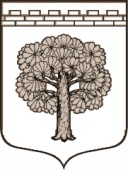 МУНИЦИПАЛЬНОЕ  ОБРАЗОВАНИЕ«ДУБРОВСКОЕ ГОРОДСКОЕ ПОСЕЛЕНИЕ»ВСЕВОЛОЖСКОГО МУНИЦИПАЛЬНОГО РАЙОНАЛЕНИНГРАДСКОЙ ОБЛАСТИАДМИНИСТРАЦИЯПОСТАНОВЛЕНИЕ21.08.2017                                                                                                                 № 323                                                                                     г.п. ДубровкаОб утверждении Технологической схемы 
предоставления муниципальной услуги по оформлению согласия (отказа) на обмен жилыми помещениями, предоставленными по договорам социального найма   В соответствии с  Федеральным законом от 27 июля 2010 г. № 210-ФЗ «Об организации предоставления государственных и муниципальных услуг», Постановлением Правительства Российской Федерации от 27 сентября 2011 г. № 797 «О взаимодействии между многофункциональными центрами предоставления государственных и муниципальных услуг и федеральными органами исполнительной власти, органами государственных внебюджетных фондов, органами государственной власти субъектов Российской Федерации, органами местного самоуправления», Постановлением Правительства Российской Федерации от 19 ноября 2016 г. № 1217 «О внесении изменений в постановление Правительства Российской Федерации от 27 сентября 2011 г. N 797», Постановлением Правительства Российской Федерации от 15.06.2009 № 478 «О единой системе информационно-справочной поддержки граждан и организаций по вопросам взаимодействия с органами исполнительной власти и органами местного самоуправления,   ПОСТАНОВЛЯЮ:1. Утвердить Технологическую схему предоставления муниципальной услуги по оформлению согласия (отказа) на обмен жилыми помещениями, предоставленными по договорам социального найма, согласно приложению.2. Настоящее постановление подлежит официальному опубликованию в газете «Вести Дубровки» и размещению на официальном сайте муниципального образования «Дубровское городское поселение» в сети Интернет для сведения. 3. Настоящее постановление вступает в законную силу с даты подписания.4. Контроль исполнения постановления оставляю за собойИ.о. главы  администрации,Заместитель главы администрации по вопросам энергетического комплекса и ЖКХ                                 А.И. Трошин УТВЕРЖДЕНАПостановлением администрацииМО «Дубровское городское поселение»№ 323 от «21»августа 2017г.Технологическая схема 
предоставления муниципальной услуги по оформлению согласия (отказа) на обмен жилыми помещениями, предоставленными по договорам социального наймаРаздел 1. «Общие сведения о муниципальной услуге»Раздел 2. «Общие сведения о «услугах»Раздел 3 «Сведения о заявителях «услуги»Раздел 4. «Документы, предоставляемые заявителем для получения «услуги»Раздел 5. «Документы и сведения, получаемые посредством межведомственного информационного взаимодействия»Раздел 6. Результат «услуги»Раздел 7. «Технологические процессы предоставления «услуги»Раздел 8 «Особенности предоставления «услуги» в электронной форме»Приложение 1к Технологической схеме предоставления муниципальной услуги по оформлению согласия (отказа) на обмен жилыми помещениями, предоставленными по договорам социального наймаГлаве администрации МО «Дубровское городское поселение» от __________________________________                                                                                                                                 (Ф.И.О.)_____________________________________(указать адрес, телефон (факс),электронную почту и иные реквизиты,позволяющие осуществлятьвзаимодействие с заявителем)ЗАЯВЛЕНИЕоб обмене жилой площадиЯ, __________________________________________________________________________________,проживающий по адресу: ______________________________________________________________дом № ________, квартира № _______, корп. _________, телефон: ____________________________    Дом находится в ведении ____________________________________________________________(название ведомства, предприятия, ЖСК)ПРЕДЛАГАЮ К ОБМЕНУ _____________________________________________________________(частную, государственную, муниципальную)___________-комнатную, на _____ этаже, ______-этажного дома ____________________________,(1-но, 2-хи т.д.)                                                                                                                            (кирп., дер., смет.,панельный и др.)имеющего: _________________________________________________________________(перечислить удобства)________________ кухня, размер __________, санузел _____________________________________,                                                                                                                                 (совместный/раздельный)в квартире еще комнат _________ семей ________ человек ______(если квартира коммунальная).Из  проживающих  в  квартире  состоит  ли  кто  на учете в диспансерах: психоневрологическом, туберкулезном или наркологическом___________________________________________________________________________На указанной жилой площади я, _________________, проживаю с _______________на основании ордера № ___________________ на ______________________ человек    На  указанной  жилой  площади  в  настоящее  время  проживают,  включая нанимателя:Из них: в командировках, в местах лишения свободы, в детских домах.Сведения о лицах, ранее значившихся в ордере и выбывших с площади:Причины обмена.    Я, ______________________________________, и все совершеннолетние члены семьи желаемпроизвести обмен с ___________________________________________, проживающим по адресу:____________________________________________________________, на площадь, состоящую из_______ -комнатной квартиры, общей площадью _________, жилой площадью _______________При разъезде укажите, куда переезжают остальные члены семьи:1. _________________________________________________________________________________(фамилия, имя, отчество, родствен.отношения, куда выбыл)    Указанная  жилая площадь осмотрена и никаких претензий к ___________________ не имеем.Наниматель (собственник)     _________________________ ____________(подпись)Совершеннолетние члены семьи _________________________ ____________(подпись)_________________________ ____________(подпись)_________________________ ____________(подпись)    Подлежит ли дом сносу или капитальному ремонту ________________________    За   указание   неправильных   сведений подписавшие  заявление  несут ответственность по закону.    Начальник ЖКО/ЖКС _____________________   ____________________________                                                         (подпись)    Бухгалтер ______________________________   ____________________________                                                         (подпись)М.П.											ДатаРезультат муниципальной услуги выдать следующим способом:    ┌──┐    │     │ выдать на руки;    ├──┤    │     │ направить по почте;    ├──┤        │     │ личная явка в МФЦ.    └──┘    "__" _________ 20__ год    ________________                      (подпись)№ПараметрЗначение параметра / состояние1Наименование органа, предоставляющего услугуАдминистрация муниципального образования «Дубровское городское поселение» Всеволожского муниципального района Ленинградской области2Номер услуги в федеральном реестре47401000100007350673Полное наименование услугиМуниципальная услуга по оформлению согласия (отказа) на обмен жилыми помещениями, предоставленными по договорам социального найма4Краткое наименование услугиОформление согласия (отказа) на обмен жилыми помещениями, предоставленными по договорам социального найма5Административный регламент предоставления муниципальной услугиПостановление администрации муниципального образования «Дубровское городское поселение» Всеволожского муниципального района Ленинградской области от 24.09.2015 №2816Перечень «подуслуг»нет7Способы оценки качества предоставления муниципальной  услуги1. Опрос заявителей непосредственно при личном приеме или с использованием телефонной связи;2. Единый портал государственных услуг (функций): www.gosuslugi.ru;3. Портал государственных услуг (функций) Ленинградской области: www.gu.lenobl.ru4. Официальный сайт МО: www.ndubrovka.ru№Наименование «услуги»Срок предоставления в зависимости от условийСрок предоставления в зависимости от условийОснования отказа в приеме документовОснования отказа в предоставлении «услуги»Основа-ния приостановления «услуги»Срок приоста-новления предоставления «услуги»Плата за предоставление «подуслуги»Плата за предоставление «подуслуги»Плата за предоставление «подуслуги»Способ обращения за получением «услуги»Способ получения результата «услуги»№Наименование «услуги»При подаче заявления по месту жительства (месту нахождения юр.лица)При подаче заявления не по  месту жительства (месту обращения)Основания отказа в приеме документовОснования отказа в предоставлении «услуги»Основа-ния приостановления «услуги»Срок приоста-новления предоставления «услуги»Наличие платы (государственной пошлины)Реквизиты НПА, являющегося основанием для взимания платы (государственной пошлины)КБК для взимания платы (государственной пошлины), в том числе для МФЦСпособ обращения за получением «услуги»Способ получения результата «услуги»1.Оформле-ние согласия (отказа) на обмен жилыми помеще-ниями, предоставленными по догово-рам социаль-ного найма30 календар-ных дней с даты регистрации письмен-ного обращения заявителя30 календар-ных дней с даты регистрации письмен-ного обращения заявителяНет- к нанимателю обмениваемого жилого помещения предъявлен иск о расторжении или об изменении договора социального найма жилого помещения;- право пользования обмениваемым жилым помещением оспаривается в судебном порядке;- обмениваемое жилое помещение признано в установленном порядке непригодным для проживания;- принято решение о признании жилого дома, в котором находится обмениваемое жилое помещение, аварийным и подлежащим сносу;- принято решение о капитальном ремонте соответствующего дома с переустройством и (или) переплани-ровкой жилых помещений в этом доме;- в результате обмена в коммунальную квартиру вселяется гражданин, страдающий одной из тяжелых форм хронических заболеваний, указанных в предусмотренном пунктом 4 части 1 статьи 51 Жилищного кодекса Российской Федерации Перечне;- непредставление заявителем документов, указанных в пункте 2.7.1 к настоящему административному регламенту;- отсутствует письменное согласие проживающих с нанимателем совершеннолетних членов его семьи на обмен жилого помещения.НетНетНет --1) Администрация (лично, в том числе через представителей, либо по почте);2) ГБУ Ленинградской области «Многофунк-циональный центр предоставления государственных и муниципальных услуг» (далее – МФЦ) (лично, в том числе через представителей, либо по почте);3) Единый портал государственных услуг (функций): wwwgosuslugi.ru;4) Портал государственных услуг (функций) Ленинградской области: www.gu.lenobl.ru1) Администрация (на бумажном носителе);2) МФЦ (на бумажном носителе);Портал государственных услуг (функций) Ленинградской области: www.gu.lenobl.ru№Категории лиц, имеющих право на получение «услуги»Документ, подтверждающий полномочие заявителя соответствующей категории на получение «услуги»Установленные требования к документу, подтверждающему правомочие заявителя соответствующей категории на получение «услуги»Наличие возможности подачи заявления на предоставление «услуги» представителями заявителяИсчерпывающий перечень лиц, имеющих право на подачу заявления от имени заявителяНаименования документа, подтверждающего право подачи заявления от имени заявителяУстановленные требования к документу, подтверждающего право подачи заявления от имени заявителяОформление согласия (отказа) на обмен жилыми помещениями, предоставленными по договорам социального наймаОформление согласия (отказа) на обмен жилыми помещениями, предоставленными по договорам социального наймаОформление согласия (отказа) на обмен жилыми помещениями, предоставленными по договорам социального наймаОформление согласия (отказа) на обмен жилыми помещениями, предоставленными по договорам социального наймаОформление согласия (отказа) на обмен жилыми помещениями, предоставленными по договорам социального наймаОформление согласия (отказа) на обмен жилыми помещениями, предоставленными по договорам социального наймаОформление согласия (отказа) на обмен жилыми помещениями, предоставленными по договорам социального наймаОформление согласия (отказа) на обмен жилыми помещениями, предоставленными по договорам социального найма1.Физические лицаДокументудостоверяющийличностьДолжен быть действительным на срок обращения за предоставлением услуги.Не должен содержать подчисток, приписок, зачеркнутых слови других исправлений.Не должен иметь повреждений, наличие которых непозволяет однозначно истолковать их содержание.ИмеетсяЛюбоедееспособноефизическоелицо,достигшее 18летДоверен-ностьДолжна бытьдействительной на срокобращения за предоставлениемуслуги.Не должна содержатьподчисток, приписок,зачеркнутых слов идругих исправлений.Не должна иметьповреждений, наличиекоторых не позволяетоднозначно истолковатьих содержание.№Категории  документаНаименования документов, которые представляет заявитель  получение «услуги»Количество необходимых экземпляров документа с указанием подлинник/копияДокумент, предоставля-емый по условиюУстановленные требования к документуФорма (шаблон) заявленияФорма (шаблон) ответаОформление согласия (отказа) на обмен жилыми помещениями, предоставленными по договорам социального наймаОформление согласия (отказа) на обмен жилыми помещениями, предоставленными по договорам социального наймаОформление согласия (отказа) на обмен жилыми помещениями, предоставленными по договорам социального наймаОформление согласия (отказа) на обмен жилыми помещениями, предоставленными по договорам социального наймаОформление согласия (отказа) на обмен жилыми помещениями, предоставленными по договорам социального наймаОформление согласия (отказа) на обмен жилыми помещениями, предоставленными по договорам социального наймаОформление согласия (отказа) на обмен жилыми помещениями, предоставленными по договорам социального наймаОформление согласия (отказа) на обмен жилыми помещениями, предоставленными по договорам социального найма1.ЗаявлениеЗаявление нанимателей о согласии на обмен жилыми помещениями, предоставленными по договорам социального найма 1подлинникНетВ заявлении должны быть указаны: фамилия, имя и (при наличии) отчество заявителя, место его жительства, данные документа, удостоверяющего его личность;Приложе-ние 1-2.Документы, удостоверяющие личность гражданина, подавшего заявление, и личность каждого из членов его семьи Паспорт или иной документ, его заменяющий1подлинник/копияНетНет--3.Договор об обмене жилыми помещениями, занимаемыми по договорам социального наймаДоговор об обмене жилыми помещениями, занимаемыми по договорам социального найма1подлинник/копияНетДоговор об обмене жилыми помещениями, занимаемыми по договорам социального найма с согласием проживающих совместно с нанимателем членов семьи, в том числе временно отсутствующих, на осуществление соответствующего обмена--4.Документы, подтверждающие семейные отношения гражданина, подавшего заявление, и членов его семьиСвидетельство о рождении, свидетельство о заключении (расторжении) брака, свидетельство о смерти, судебное решение о признании членом семьи и другие1подлинник/копияНетНет--5.Документы, подтверждающие право пользования жилым помещением, занимаемым заявителем и членами его семьиОрдер, договор, решение о предоставлении жилого помещения, решение суда и т.п.1подлинник/копияНетНет--6.Справка об отсутствии у нанимателя и членов его семьи тяжелых форм хронических заболеваний в соответствии с перечнем, утвержденным постановлением Правительства РФ от 16.06.2006 N 378Справка об отсутствии у нанимателя и членов его семьи тяжелых форм хронических заболеваний в соответствии с перечнем, утвержденным постановлением Правительства РФ от 16.06.2006 N 3781 подлинник/копияДля нанимателей, меняющихся на жилые помещения в коммунальной квартиреНет--7.Выписка из домовой книгиВыписка из домовой книги1подлинник/копияНетС содержанием сведений обо всех гражданах, зарегистрированных совместно с заявителем, в том числе не являющихся членами семьи заявителя--8.Выписка из финансового лицевого счета с места жительства заявителя и членов его семьиВыписка из финансового лицевого счета с места жительства заявителя и членов его семьи1подлинник/копияНетНет--9.Справка об отсутствии задолженности за содержание, ремонт жилого помещения и коммунальные услугиСправка об отсутствии задолженности за содержание, ремонт жилого помещения и коммунальные услуги1НетНет--10.Согласие органов опеки и попечительстваСогласие органов опеки и попечительстваподлинник/в случае обмена жилыми помещениями, в которых зарегистрированы по месту жительства и проживают несовершеннолетние дети, недееспособные или ограниченно дееспособные граждане, являющиеся участниками сделки по обменуНет--Реквизиты актуальной технологической карты межведомст-венного взаимодейст-вияНаименования запрашиваемого документаПеречень и состав сведений, запрашиваемых в рамках межведомственного информационного взаимодействияНаименование органа (организации), в адрес которого (ой) направляется межведомственный запросSID электронного сервисаСрок осуществления межведомственного информационного взаимодействияФорма (шаблон)  межведомственного  запросаОбразец заполнения  формы  межведомственного  запросаОформление согласия (отказа) на обмен жилыми помещениями, предоставленными по договорам социального наймаОформление согласия (отказа) на обмен жилыми помещениями, предоставленными по договорам социального наймаОформление согласия (отказа) на обмен жилыми помещениями, предоставленными по договорам социального наймаОформление согласия (отказа) на обмен жилыми помещениями, предоставленными по договорам социального наймаОформление согласия (отказа) на обмен жилыми помещениями, предоставленными по договорам социального наймаОформление согласия (отказа) на обмен жилыми помещениями, предоставленными по договорам социального наймаОформление согласия (отказа) на обмен жилыми помещениями, предоставленными по договорам социального наймаОформление согласия (отказа) на обмен жилыми помещениями, предоставленными по договорам социального найма-Выписка из Единого государственного реестра прав на недвижимое имущество и сделок с ним (ЕГРН) 1) Выписка из ЕГРН:  описание объекта недвижимости;2) Сведения о зарегистрированных правах на объект недвижимости;3) Сведения об ограничениях (обременениях) прав;4) Сведения о существующих на момент выдачи выписки правопритязаниях и заявленных в судебном порядке правах требования в отношении данного объекта недвижимости Федеральная служба государственной регистрации, кадастра и картографии (Росреестр)SID0003564Общий срок осуществления межведомственного информационного взаимодействия – пять рабочих дней со дня регистрации запроса заявителя;Срок направления межведомственного запроса – в течение трех рабочих дней со дня регистрации запроса заявителя;Срок направления ответа на межведомственный запрос – не может превышать пять рабочих дней со дня поступления межведомственного запросаНетНет№Документ/ документы, являющиеся результатом «услуги»Требования к  документу/ документам,  являющиеся результатом «услуги»Характеристика результата (положительный / отрицательный)Форма  документа/ документов, являющихся  результатом «услуги»Образец  документа/ документов, являющихся  результатом «услуги»Способ получения результатаСрок хранения невостребованных заявителем результатовСрок хранения невостребованных заявителем результатов№Документ/ документы, являющиеся результатом «услуги»Требования к  документу/ документам,  являющиеся результатом «услуги»Характеристика результата (положительный / отрицательный)Форма  документа/ документов, являющихся  результатом «услуги»Образец  документа/ документов, являющихся  результатом «услуги»Способ получения результатав органеВ МФЦОформление согласия (отказа) на обмен жилыми помещениями, предоставленными по договорам социального наймаОформление согласия (отказа) на обмен жилыми помещениями, предоставленными по договорам социального наймаОформление согласия (отказа) на обмен жилыми помещениями, предоставленными по договорам социального наймаОформление согласия (отказа) на обмен жилыми помещениями, предоставленными по договорам социального наймаОформление согласия (отказа) на обмен жилыми помещениями, предоставленными по договорам социального наймаОформление согласия (отказа) на обмен жилыми помещениями, предоставленными по договорам социального наймаОформление согласия (отказа) на обмен жилыми помещениями, предоставленными по договорам социального наймаОформление согласия (отказа) на обмен жилыми помещениями, предоставленными по договорам социального наймаОформление согласия (отказа) на обмен жилыми помещениями, предоставленными по договорам социального найма1.Постановление администрации МО «Дубровское городское поселение» о даче согласия на обмен жилыми помещениями, предоставленными по договорам социального наймаНетПоложительныйПо установленной формеПо установленной формеСогласно указанным в заявлении способам получения10 лет1 год1.Постановление администрации МО «Дубровское городское поселение» об отказе в даче согласия на обмен жилыми помещениями, предоставленными по договорам социального наймаНетОтрицательныйПо установленной формеПо установленной формеСогласно указанным в заявлении способам получения10 лет1 год№Наименование процедуры процессаОсобенности исполнения  процедуры процессаСроки исполнения  процедуры процессаИсполнитель  процедуры процессаРесурсы, необходимые для  выполнения  процедуры процессаФормы документов, необходимые для выполнения  процедуры процессаОформление согласия (отказа) на обмен жилыми помещениями, предоставленными по договорам социального наймаОформление согласия (отказа) на обмен жилыми помещениями, предоставленными по договорам социального наймаОформление согласия (отказа) на обмен жилыми помещениями, предоставленными по договорам социального наймаОформление согласия (отказа) на обмен жилыми помещениями, предоставленными по договорам социального наймаОформление согласия (отказа) на обмен жилыми помещениями, предоставленными по договорам социального наймаОформление согласия (отказа) на обмен жилыми помещениями, предоставленными по договорам социального наймаОформление согласия (отказа) на обмен жилыми помещениями, предоставленными по договорам социального найма1Прием и регистрация заявления и документов, необходимых для предоставления муниципальной услугиПри поступлении заявления и прилагаемых к нему документов посредством личного обращения заявителя в администрацию МО или МФЦ, сотрудник, ответственный за прием документов, осуществляет следующую последовательность действий:- устанавливает предмет обращения;- устанавливает соответствие личности заявителя документу, удостоверяющему личность (для физического лица);- проверяет наличие документа, удостоверяющего права (полномочия) представителя физического лица (в случае, если с заявлением обращается представитель заявителя);- осуществляет сверку копий представленных документов с их оригиналами;- проверяет заявление и комплектность прилагаемых к нему документов на соответствие требованиям пункта 2.7 настоящего административному регламенту;- проверяет заявление и прилагаемые к нему документы на наличие подчисток, приписок, зачеркнутых слов и иных неоговоренных исправлений, серьезных повреждений, не позволяющих однозначно истолковать их содержание;- осуществляет прием заявления и документов по описи, которая содержит полный перечень документов, представленных заявителем, а при наличии выявленных недостатков - их описание.В день поступления заявленияСотрудник, ответственный за прием документов в администрации, в МФЦТехнологическое обеспечение: наличие доступа к автоматизированным системам, к сети «Интернет» для отправки электронной почтыНе требуются2Обработка и предвари-тельное рассмотрение сотрудником администра-ции МО заявления с необходимыми документами.Сотрудник  администрации МО «Дубровское городское поселение», ответственный за рассмотрение заявления, проверяет документы на комплектность.При необходимости формирует и направляет запросы в органы (организации), участвующие в предоставлении муниципальной услуги.В случае отсутствия оснований для отказа готовит пакет документов для рассмотрения вопроса на жилищной комиссии.При наличии оснований для отказа готовит  проект Постановления администрации МО «Дубровское городское поселение» об отказе в даче согласия на обмен жилыми помещениями, предоставленными по договорам социального наймаНе более 10 дней со дня поступления заявленияСотрудник  администрации МО «Дубровское городское поселение», ответственный за рассмотрение заявленияТехнологическое обеспечение: наличие доступа к автоматизированным системам, к сети «Интернет» для отправки электронной почтыНе требуются3Рассмотрение заявления и документов на заседании жилищной комиссии Комиссией осуществляется проверка представленных документов и определяется наличие или отсутствие у заявителя права на получение муниципальной услуги. Комиссией принимается решение о возможности выдаче согласия или отказа в обмене жилыми помещениями, предоставленными по договорам социального найма.Для решения возложенных на нее задач Комиссия имеет право запрашивать в различных организациях необходимую информацию по вопросам, относящимся к ее компетенции, привлекать в установленном порядке к участию в работе представителей заинтересованных органов и организаций.Решение Комиссии оформляется протоколом, который подписывается всеми присутствующими членами Комиссии. не более 15  дней со дня поступления  пакета документов Комиссия по жилищным вопросам при администрации МО «Дубровского городское поселение»Технологическое обеспечение: наличие доступа к автоматизированным системам, к сети «Интернет» для отправки электронной почтыНе требуются4.Подготовка документа, являющегося результатом предоставления муниципальной услугиС учетом рекомендаций комиссии специалист администрации МО, ответственный за предоставление муниципальной услуги, разрабатывает проект постановления главы администрации МО о даче согласия на обмен жилыми помещениями, предоставленными по договорам социального найма, либо проект постановления главы администрации МО об отказе в даче согласия на обмен жилыми помещениями, предоставленными по договорам социального найма. Далее проект передается на утверждение главе администрациив течение 5 рабочих дней со дня проведения заседания комиссииСпециалист администрации МО, ответственный за предоставление муниципальной услугиТехнологическое обеспечение: наличие доступа к автоматизированным системам, к сети «Интернет» для отправки электронной почтыНе требуются5.Выдача документа, являющегося результатом предоставления муниципальной услугиПосле подписания главой администрации постановления администрации МО «Дубровского городское поселение» о  выдаче согласия или отказа в обмене жилыми помещениями, предоставленными по договорам социального найма,  заявителю, специалистом, ответственным за прием и выдачу документов, выдается или направляется документ, подтверждающий принятие такого решения. не более 3 дней после окончания срока предоставления муниципальной услуги Специалист, ответственный за прием и выдачу документов в администрации, в МФЦТехнологическое обеспечение: наличие доступа к автоматизированным системам, к сети «Интернет» для отправки электронной почтыНе требуютсяСпособ получения заявителем информации о сроках и порядке предоставления «услуги»Способ записи на прием в органСпособ приема и регистрации органом, предоставляющим услугу, запроса и иных документов, необходимых для предоставления «услуги»Способ оплаты заявителем государственной пошлины или иной платы, взимаемой за предоставление «услуги»Способ получения сведений о ходе выполнения запроса о предоставлении «услуги»Способ подачи жалобы на нарушения порядка предоставления «услуги» и досудебного (внесудебного) обжалования решений и действий (бездействия) органа в процессе получения «услуги»Способ получения заявителем информации о сроках и порядке предоставления «услуги»Способ записи на прием в органСпособ приема и регистрации органом, предоставляющим услугу, запроса и иных документов, необходимых для предоставления «услуги»Способ оплаты заявителем государственной пошлины или иной платы, взимаемой за предоставление «услуги»Способ получения сведений о ходе выполнения запроса о предоставлении «услуги»Способ подачи жалобы на нарушения порядка предоставления «услуги» и досудебного (внесудебного) обжалования решений и действий (бездействия) органа в процессе получения «услуги»Оформление согласия (отказа) на обмен жилыми помещениями, предоставленными по договорам социального наймаОформление согласия (отказа) на обмен жилыми помещениями, предоставленными по договорам социального наймаОформление согласия (отказа) на обмен жилыми помещениями, предоставленными по договорам социального наймаОформление согласия (отказа) на обмен жилыми помещениями, предоставленными по договорам социального наймаОформление согласия (отказа) на обмен жилыми помещениями, предоставленными по договорам социального наймаОформление согласия (отказа) на обмен жилыми помещениями, предоставленными по договорам социального найма1.На портале государственных и муниципальных услуг (функций) Ленинградской области;2.При письменном обращении, в том числе в электронном виде, на адрес электронной почты  администрации МО «Дубровское городское поселение»3.На официальном сайте   администрации МО «Дубровское городское поселение» в сети "Интернет";1.По телефону  администрации МО «Дубровское городское поселение»;2.По почте и электронной почте    администрации МО «Дубровское городское поселение»;3.Посредством портала государственных и муниципальных услуг (функций) Ленинградской области, Единого Портала государственных и муниципальных услуг (функций)1. Запросы и иные документы, представленные в   администрации МО «Дубровское городское поселение», регистрируются в день их поступления.2. В результате направления пакета электронных документов посредством портала государственных и муниципальных услуг (функций) Ленинградской области, Единого Портала государственных и муниципальных услуг (функций) автоматизированной информационной системой межведомственного электронного взаимодействия Ленинградской области (далее - АИС «Межвед ЛО») производится автоматическая регистрация поступившего пакета электронных документов и присвоение пакету уникального номера дела. Не предусмотрена1.На портале государственных и муниципальных услуг (функций) Ленинградской области, Едином Портале государственных и муниципальных услуг (функций) по номеру дела заявителя;2.При устном обращении по справочному телефону  администрации МО «Дубровское городское поселение»1.В письменной форме в   администрации МО «Дубровское городское поселение»2.На официальном сайте   администрации МО «Дубровское городское поселение»3.Через МФЦ4.При личном приеме заявителя.5.На портале государственных и муниципальных услуг (функций) Ленинградской области6.На Едином Портале государственных и муниципальных услуг (функций)  №Фамилия, имя, отчествоЧисло, месяц и год рожденияРодственные отношенияОткуда и когда прибылС какого года проживает№Фамилия, имя, отчествоЧисло, месяц и год рожденияРодственные отношенияКогда и куда выбыл